COMUNICAZIONECORSO PER BUTTAFUORIADDETTI AL CONTROLLO DEI LOCALI DI PUBBLICO SPETTACOLOPOCHI POSTI A DISPOSIZIONESTART: LUNEDI’ 21 GENNAIO 2019Ancora pochi posti a disposizione per iscriversi al Corso di Formazione Obbligatoria per “Addetti ai servizi di controllo delle attività di intrattenimento e di spettacolo in luoghi aperti al pubblico o in pubblici esercizi” (D.M. 6 /10/2009 e s.m.i.), organizzato dal CAT Confcommercio Lecce.Il corso, che si terrà presso la sede del C.a.t. Confcommercio in via Cicolella, 3 a Lecce per una durata di 90 ore, è obbligatorio per l’iscrizione nell’albo provinciale prefettizio degli addetti al controllo (buttafuori) per l’esercizio dell’attività professionale.La formazione verrà svolta in collaborazione con docenti qualificati esperti nel settore della pubblica sicurezza, sicurezza sul lavoro, legali e psicologi.Costo: euro 250,00 Per l’iscrizione e ulteriori informazioni è possibile contattare la segreteria organizzativa del CAT Confcommercio Lecce – tel.0832/345146, o scrivere una email all’indirizzo formazione@confcommerciolecce.it – Ref. Dott.ssa Tatiana Adamuccio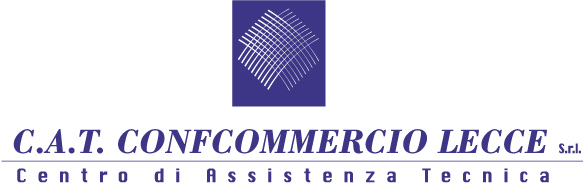 